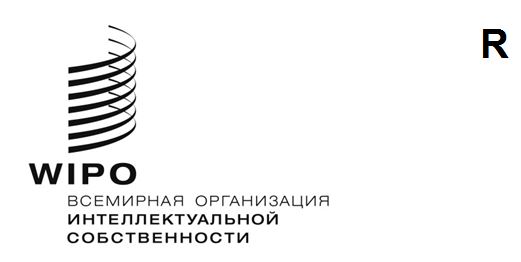 мм/A/56/2ОРИГИНАЛ: АНГЛИЙСКИЙДАТА:  30 сентября 2022 г.Специальный союз по международной регистрации знаков
(Мадридский союз)АссамблеяПятьдесят шестая (32-я внеочередная) сессия
Женева, 14–22 июля 2022 г. ОТЧЕТпринят АссамблеейНа рассмотрении Ассамблеи находились следующие пункты сводной повестки дня (документ A/63/1): 1, 2, 3, 4, 5, 6, 8, 10(ii), 11, 15, 19, 20 и 21.Отчет об обсуждении указанных пунктов, за исключением пункта 15, содержится в Общем отчете (документ A/63/10).Отчет об обсуждении пункта 15 содержится в настоящем документе.Заседание проходило под председательством г-на Филиппа Кадре (Франция), Председателя Ассамблеи. пункт 15 СВОДНОЙ ПОВЕСТКИ ДНЯ
мадридская системаПредседатель приветствовал четыре новые Договаривающиеся стороны, для которых Протокол к Мадридскому соглашению о международной регистрации знаков (далее – «Протокол») вступил в силу после последней сессии Ассамблеи Мадридского союза в октябре 2021 г., а именно: Объединенные Арабские Эмираты, Ямайка, Чили и Кабо-Верде.Предлагаемые поправки к Инструкции к Протоколу к Мадридскому соглашению о международной регистрации знаковОбсуждения проходили на основе документа MM/A/56/1.Секретариат отметил, что в документе MM/A/56/1 содержится предложение о ряде поправок к Инструкции к Протоколу к Мадридскому соглашению о международной регистрации знаков (далее – «Инструкция»).  Рабочая группа по правовому развитию Мадридской системы международной регистрации знаков (далее соответственно –«Рабочая группа» и «Мадридская система») на своей девятнадцатой сессии рекомендовала принять предлагаемые поправки к правилам 3, 5 и 30 Инструкции.  Предлагаемые поправки к правилу 3 Инструкции требуют использования отдельного бланка для подачи заявления о внесении записи о назначении представителя в Международном бюро ВОИС, что станет преимуществом для владельцев регистраций, так как приведет к упрощению и ускорению процесса обработки заявок.  Предлагаемые поправки к правилу 5 Инструкции носят исключительно редакционный характер.  Предлагаемые поправки к правилу 30 Инструкции предусматривают увеличение срока, в течение которого владельцы могут продлить международную регистрацию, с трех до шести месяцев до даты истечения срока действия, что будет полезно владельцам международных регистраций, которые должны предъявить доказательства продления срока действия соответствующих регистраций для защиты своих прав в указанных договаривающихся сторонах. Рабочая группа рекомендовала обеспечить вступление поправок в силу 1 ноября 2022 г.Делегация Чили напомнила, что Протокол вступил в силу в Чили 4 июля 2022 г.  С тех пор Чили стала объектом многочисленных указаний, а в Чилийское ведомство уже поступили первые международные заявки.  Хотя путь к присоединению к Протоколу был долгим и сложным, Чили удалось его пройти при поддержке национальных властей и парламента при очень помощи со стороны ВОИС и дружественных ведомств промышленной собственности.  Ко времени вступления Протокола в силу в Чили в ведомстве были разработаны и внедрены онлайновые платформы для приема международных заявок и их обработки, а также указаний Чили в заявках по процедуре Мадридского протокола.  Ведомство продолжает обучение своего персонала, и в сотрудничестве с ВОИС уже был организован ряд публичных онлайновых семинаров по Мадридской системе.  В перспективе Чили сосредоточится на укреплении своих онлайновых платформ и повышении осведомленности о Мадридской системе среди чилийских пользователей, в частности, среди женщин-предпринимателей и малых и средних предприятий (МСП) через центр поддержки таких предприятий.  Делегация заявила, что надеется на активное сотрудничество по вопросам, касающихся Мадридского союза.  Делегация Российской Федерации выразила свою поддержку предложенным поправкам к Инструкции.  Предлагаемая поправка к правилу 3 Инструкции упростит и ускорит делопроизводство по заявлениям для назначения представителя в Международном бюро.  Предлагаемая поправка к правилу 5 Инструкции сделает его более понятным.  Предлагаемая поправка к правилу 30 Инструкции упростит продление международных регистраций.  Делегация вновь заявила о своей поддержке предложений по упрощению и повышению привлекательности Мадридской системы и заверила в своей готовности к продолжению сотрудничества в связи с уже озвученными предложениями и новыми инициативами.  Делегация Китая выразила свою поддержку предложенным поправкам к Инструкции и выразила надежду, что ВОИС продолжит совершенствовать услуги, предоставляемые ею в рамках Мадридской системы, свои информационно-технологические платформы и расширит число рабочих языков Мадридской системы, что обеспечит большее удобство и эффективность услуг для ее пользователей во всем мире.Представитель Латиноамериканской школы интеллектуальной собственности (ELAPI) с удовлетворением отметил предложенные Рабочей группой поправки и заявил, что все предложенные поправки должны сделать Мадридскую систему более эффективной и удобной для пользователей.  Представитель отметил тот факт, что Бразилия, Чили, Колумбия и Мексика присоединились к Протоколу, и, учитывая все его преимущества, предложил другим странам региона сделать то же самое.  Присоединение всех стран к Протоколу принесет пользу не только владельцам товарных знаков, но и университетам, которые смогут расширить территорию своей академической деятельности с использованием товарных знаков, тем самым расширяя охват образовательной работы, а также МСП, которые смогут обеспечить присутствие в других странах, добиваясь роста и экономического развития.  Представитель предложил академическую поддержку ELAPI Ассамблее, Мадридской системе и государствам-членам, в частности, тем, которые являются членами Группы стран Латинской Америки и Карибского бассейна (ГРУЛАК).Ассамблея Мадридского союза приняла поправки к правилам 3, 5 и 30 Инструкции к Протоколу к Мадридскому соглашению о международной регистрации знаков в том виде, в каком они изложены в приложениях к документу MM/A/56/1, с датой вступления в силу 1 ноября 2022 г.[Конец документа]